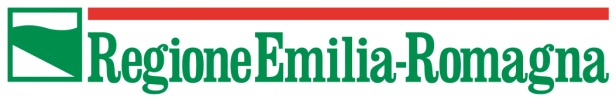 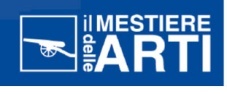 DOMANDA DI PARTECIPAZIONE AL CORSO DI FORMAZIONE“IL MESTIERE DELLE ARTI” – IV EDIZIONESpett. Associazione GA/ERIl/La sottoscritto/a (Nome) …………….……………………………………………………………(Cognome) …………………………………………………………………………………………..nato/a a …………………………………………………Prov. di …………………………………. il ……………………………………………………………………………………………………….residente in Via/Piazza …………………………………………………………………… n. …….Città….………………………………………………………………………Prov.………………….CAP …..………………………………………………………………………………………………Telefono………………………………………...............…………………………………………… Cell. ........................................................................................…………………………………email………………………………………………………………………………………………….Indirizzo a cui inoltrare eventuali comunicazioni (indicare solo se diverso dalla residenza):presso …………………………………………………………………Via/Piazza ……………….…………………………………………………………….. n. ………..Città…………………………………………………………………………..Prov…….……………CAP ………………………………………………………………………………………………….CHIEDEdi essere ammesso/a a partecipare al corso di formazione “IL MESTIERE DELLE ARTI” – IV EDIZIONE, organizzato dall’Associazione Giovani Artisti dell’Emilia-Romagna (GA/ER), nel seguente ambito:Professioni creativeIndustrie creativeA tal fine, ai sensi dell’art. 46 del DPR 445/2000 e consapevole delle sanzioni previsti dall’art. 76 dello stesso,DICHIARAche i dati anagrafici e le dichiarazioni relative ai propri titoli ed esperienze maturate contenute nell’allegato Curriculum Vitae corrispondono al verodi essere, nel territorio della Regione Emilia-Romagna:           - nato……………………………………………           - residente …………………………………           - lavoratore …………………………………           - studente ……………………………………di consentire il trattamento dei dati personali per le finalità della presente procedura selettiva ai sensi del D.Lgs. n. 196/2003Data…………………………. FIRMA LEGGIBILE…………………………………………………………………………………………………Allegati:Curriculum VitaeLettera di candidatura, che illustri le proprie motivazioni per partecipare al corso, max 1 cartelle dsFotografie di opere realizzate o di documentazione della propria attività (max 4) con relative didascalie (titolo dell’opera, anno, dimensioni, tecnica e materiali) – per chi si candida nell’ambito delle Professioni creativeProgetto imprenditoriale nell’ambito delle Industrie Culturali e Creative – per chi si candida nell’ambito delle Industrie creative